 ДОПОЛНЕНИЕ К ПОЛОЖЕНИЮо проведении первенства Московской области по решению композициисреди мальчиков и девочек до 11, 13 и юношей и девушек до 15, 17 и 19 лет(наименование вид спорта – «шахматы»)(номер – код вида спорта – 0880042511М)I. ОБЩИЕ ПОЛОЖЕНИЯСоревнования проводятся в соответствии с календарным планом: Министерства физической культуры и спорта Московской области, Федерации шахмат Московской области, Администрации городского округа Королёв, Шахматной федерации городского округа Королёв, в 2018 году.Соревнования проводятся в целях:- популяризации и пропаганды шахмат среди населения Московской области;- повышения квалификации и мастерства спортсменов;- определение победителей и призёров первенства Московской области по решению композиций среди мальчиков и девочек до 11, 13 и юношей и девушек до 15, 17 и 19 лет;- пропаганда здорового образа жизни среди школьников;- привлечение подрастающего поколения к интеллектуальным видам спорта;- повышению мастерства по решению шахматных задач и этюдов.II. МЕСТО И СРОКИ ПРОВЕДЕНИЯСоревнования проводятся 20 октября 2018 года в г. Королёве Московской области по адресу: Московская область, г. Королёв, ул. 50-лет ВЛКСМ, д. 5/16, МБУ «СШ «Дебют».Регистрация участников в МБУ «СШ «Дебют» – 20 октября с 10.00 до 10.45.Проезд из Москвы:1) От метро ВДНХ автобусом № 392 – 30 минут до остановки «Аптека» на проспекте Королёва, далее 3 минуты пешком.2) Электричкой от Ярославского вокзала (Направления: Монино, Фрязино, Фрязево) до станции «Подлипки-Дачные» – 35 минут. Далее, от станции, 10 минут автотранспортом № 1, 3, 5, 8 до остановки «Аптека» на проспекте Королёва, далее 3 минуты пешком.III. ОРГАНИЗАТОРЫ МЕРОПРИЯТИЯОрганизаторами соревнований являются:- Министерство физической культуры и спорта Московской области;- Дирекция по организации и проведению спортивных мероприятий и мероприятий                          по работе с молодежью;- Комитет по физической культуре, спорту и туризму Администрации городского округа Королёв Московской области;                                                                                 - Региональная общественная организация «Федерация шахмат Московской области»;- Местная общественная организация «Шахматная федерация городского округа Королёв».Организаторы назначают директора турнира, который отвечает за подготовку и проведение соревнования на высоком уровне. Непосредственное проведение соревнований возлагается на судейскую коллегию, утверждённую Президиумом Федерации шахмат Московской области. Главный судья, ССВК – Удалкин Руслан Александрович (Московская обл., г. Королев), главный секретарь – Блохин Владимир Сергеевич (Владимирская обл., г. Александров).IV. ТРЕБОВАНИЯ К УЧАСТНИКАМ И УСЛОВИЯ ИХ ДОПУСКАК участию допускаются шахматисты в соответствующих возрастных группах, имеющие постоянную или временную регистрацию на территории Московской области на 1 октября 2018. и заполнившие анкету участника.Регистрацию участников осуществляет РОО «Федерация шахмат Московской области».Решение о допуске к соревнованиям принимается комиссией по допуску, назначаемой Федерации шахмат Московской области.Турнирный взнос за участие в соревновании – не предусмотрен.Соревнования проводятся в следующих возрастных категориях:- среди мальчиков и девочек 2008 г. рождения и моложе (до 11 лет);- среди мальчиков и девочек 2006-2007 гг. рождения (до 13 лет);- среди юношей и девушек 2004-2005 гг. рождения (до 15 лет);- среди юношей и девушек 2002-2003 гг. рождения (до 17 лет);- среди юношей и девушек 2000-2001 гг. рождения (до 19 лет).Поведение участников соревнований регламентируется в соответствии с Положением о спортивных санкциях в виде спорта «Шахматы».V. ПРОГРАММА СОРЕВНОВАНИЙСоревнование проводится по Правилам вида спорта «шахматы», утвержденным приказом Министерства спорта России №1087 от 19.12.2017 и не противоречащим правилам шахмат ФИДЕ.Поведение спортсменов во время проведения соревнования регламентируется в соответствии с Положением «О спортивных санкциях в виде спорта «Шахматы».Фотографирование и видеосьёмка участников соревнования непосредственно во время турнира разрешается только по согласованию с Главным судьёй.Протесты по назначению очков или корректности предложенных для решения задач и этюдов подаются участниками или их представителями только в письменном виде сразу после публикации результатов соревнования. Протесты рассматриваются Главным судьёй с привлечением Секретаря соревнования. Принятое решение по таким вопросам является окончательным. Обязательный читинг-контроль проводится с соблюдением требований Античитерских правил, утверждённых ФИДЕ при стандартном уровне защиты.Расписание соревнования:Регистрация участников с 10:00 до 10:45Открытие соревнования в 11.001 тур в 11:15VI. ПРАВИЛА ПРОВЕДЕНИЯ СОРЕВНОВАЕНИЯСоревнование проводится в соответствии с правилами Чемпионатов мира по решению шахматных композиций. Спортивное соревнование по спортивной дисциплине «Шахматная композиция» проводится в очной форме в один день по формату Опен-турнира продолжительностью 150 минут (2,5 часа). Для решения будут даны 8 композиций:2 задачи на мат в 2 хода;2 задачи на мат в 3 хода;2 многоходовые задачи:2 этюда.Композиции будут разными для групп до 11 лет, до 15 лет, до 19 лет.Зачёт в группах до 11 лет, до 13 лет, до 15 лет, до 17 лет, до 19 лет.При оценке решений участников соревнования начисление очков ведётся с учётом следующих требований:-  правильное и полное решение, в том числе побочное решение, оценивается в 5 очков, а не полное решение оценивается в меньшее количество очков;- авторское решение может состоять из отдельных решений, а не правильное указание любого из них оценивается в 0 очков;- если ход записан неправильно, неясно или двусмысленно, то этот вариант или отдельное решение рассматривается как не правильное;- участник, получивший 0 очков в соревновании, получает в зачёт полное время.VII. УСЛОВИЯ ПОДВЕДЕНИЯ ИТОГОВПобедители определяются по наибольшей сумме набранных очков. В случае равенства очков преимущество имеет участник, затративший меньшее время на решение композиций.VIII. ПОДАЧА ЗАЯВОК НА УЧАСТИЕПредварительные заявки на участие в соревнованиях принимаются до 18 октября 2018 года на сайте турнира (www.mosoblchess.ru) посредством заполнения установленной формы. Участники, не прошедшие своевременно предварительную регистрацию, могут быть не допущены к соревнованиям оргкомитетом.В комиссию по допуску предоставляется:- копия паспорта участника или свидетельства о рождении;- зачетная квалификационная книжка спортсмена;- оригинал договора о страховании жизни и здоровья от несчастных случаев;- заявка.Участники и/или их законные представители несут персональную ответственность за достоверность предоставленных данных.Заявки на участие подаются в мандатную комиссию по месту проведения соревнования. Для участия в соревновании участники должны заполнить анкету. Собственноручная подпись анкеты является согласием участника на обработку своих персональных данных.Каждый участник должен иметь при себе паспорт (свидетельство о рождении), с соответствующей пропиской (регистрацией), договор страхования жизни и здоровья от несчастных случаев и болезней.IX. УСЛОВИЯ ФИНАНСИРОВАНИЯЗа счёт средств Дирекции по организации и проведению спортивных мероприятий и мероприятий по работе с молодёжью выделяется наградная атрибутика:- медали цвета "золото" ..................................................... 5 шт.;- медали цвета "серебро" ................................................... 5 шт.;- медали цвета "бронза" ..................................................... 5 шт.;- грамоты ............................................................................. 23 шт.За счёт средств МОО «Шахматная федерация городского округа Королёв», предоставляются вещевые призы.Расходы, связанные с командированием участников (проезд, питание, размещение, турнирный взнос) несут командирующие организации, либо сами участники.X. НАГРАЖДЕНИЕПобедители и призеры соревнования в каждой группе награждаются грамотами, медалями и вещевыми призами.При отсутствии победителя (призера) на церемонии награждения призы не выдаются и в дальнейшем не высылаются.XI. ОБЕСПЕЧЕНИЕ БЕЗОПАСНОСТИ УЧАСТНИКОВ И ЗРИТЕЛЕЙОбеспечение безопасности при проведении соревнования осуществляется в соответствии с требованиями действующего Положения о межрегиональных и всероссийских официальных спортивных соревнованиях по шахматам 2018 года и законодательства Российской Федерации (Федеральный закон от 04.12.2007 №329-Ф3).Ответственным за обеспечение безопасности участников и зрителей в турнирном помещении является Главный судья соревнования. Ответственные за безопасность несовершеннолетних участников вне турнирного помещения – сопровождающие лица.XII. СТРАХОВАНИЕ УЧАСТНИКОВ СОРЕВНОВАНИЯУчастие в соревнованиях осуществляется только при наличии договора (оригинал) о страховании жизни и здоровья от несчастных случаев, который представляется в мандатную комиссию на каждого участника соревнований.Страхование участников соревнований может производиться за счет бюджетных, и внебюджетных средств, в соответствии с законодательством Российской Федерации и Московской области.XIII. ДОПОЛНИТЕЛЬНАЯ ИНФОРМАЦИЯПредварительная регистрация на официальном сайте турнира:www.mosoblchess.ruОбщее положение о проведении Московских областных спортивных соревнований по шахматам на 2018 год (КОД 0880042511М), утверждённое Министерством физической культуры и спорта Московской области, находится на сайте www.mosoblchess.ruВсе уточнения и дополнения в данное положение вносятся регламентом соревнованийДанное положение является официальным вызовом на соревнование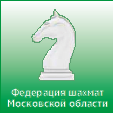 «УТВЕРЖДАЮ»ПрезидентРегиональной общественной организации «Федерация шахмат Московской области»________________ С.А. Нестеров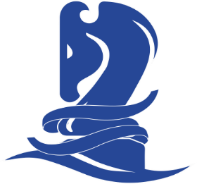 «СОГЛАСОВАНО»Президент Местной общественной организации «Шахматная федерация городского округа Королёв»____________ Р.А. Удалкин                                       